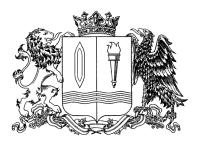 Ивановская областьФурмановский муниципальный районСОВЕТ ФУРМАНОВСКОГО ГОРОДСКОГО ПОСЕЛЕНИЯЧетвертого созываРЕШЕНИЕот 27 апреля 2023 года                                                                                        № 16г. ФурмановО внесении изменений в решение Совета Фурмановского городского поселения от 24.11.2022 № 44 «Об утверждении Положения о Контрольно-счетной комиссии Фурмановского городского поселения»В соответствии с Федеральным законом от 07.02.2011 №6-ФЗ «Об общих принципах организации и деятельности контрольно-счетных органов субъектов Российской Федерации и муниципальных образований, Совет Фурмановского городского поселения	РЕШИЛ:1. Внести следующие изменения в  решение Совета Фурмановского городского поселения от 24.11.2022 № 44 «Об утверждении Положения о Контрольно-счетной комиссии Фурмановского городского поселения»:1.1. в пункт 5.2 Приложения к решению Совета Фурмановского городского поселения от 24.11.2022 № 44 «Об утверждении Положения о Контрольно-счетной комиссии Фурмановского городского поселения» добавить подпункт следующего содержания:«5.2.3. председателем Совета Фурмановского городского поселения»;1.2. в пункт 6.2 Приложения к решению Совета Фурмановского городского поселения от 24.11.2022 № 44 «Об утверждении Положения о Контрольно-счетной комиссии Фурмановского городского поселения» добавить подпункт следующего содержания:«6.2.5. наличия оснований, предусмотренных пунктом 6.3 настоящего раздела»;1.3. пункт 6.3 Приложения к решению Совета Фурмановского городского поселения от 24.11.2022 № 44 «Об утверждении Положения о Контрольно-счетной комиссии Фурмановского городского поселения» изложить в новой редакции:«6.3. Председатель Контрольно-счетной комиссии не может состоять в близком родстве или свойстве (родители, супруги, дети, братья, сестры, а также братья, сестры, родители, дети супругов и супруги детей) с главой Фурмановского городского поселения, председателем Совета Фурмановского городского поселения, главой администрации Фурмановского городского поселения, руководителями судебных и правоохранительных органов, расположенных на территории Фурмановского городского поселения».2. Опубликовать настоящее Решение в официальном источнике опубликования муниципальных правовых актов и иной официальной информации Совета Фурмановского городского поселения «Городской вестник» и разместить на официальном сайте Администрации Фурмановского муниципального района (www.furmanov.su) в информационно-телекоммуникационной сети «Интернет».   	3. Настоящее Решение вступает в силу со дня его официального опубликования.	4. Контроль за исполнением настоящего Решения оставляю за собой.Глава Фурмановского городского поселения                                            Т.Н. Смирнова                                                                 